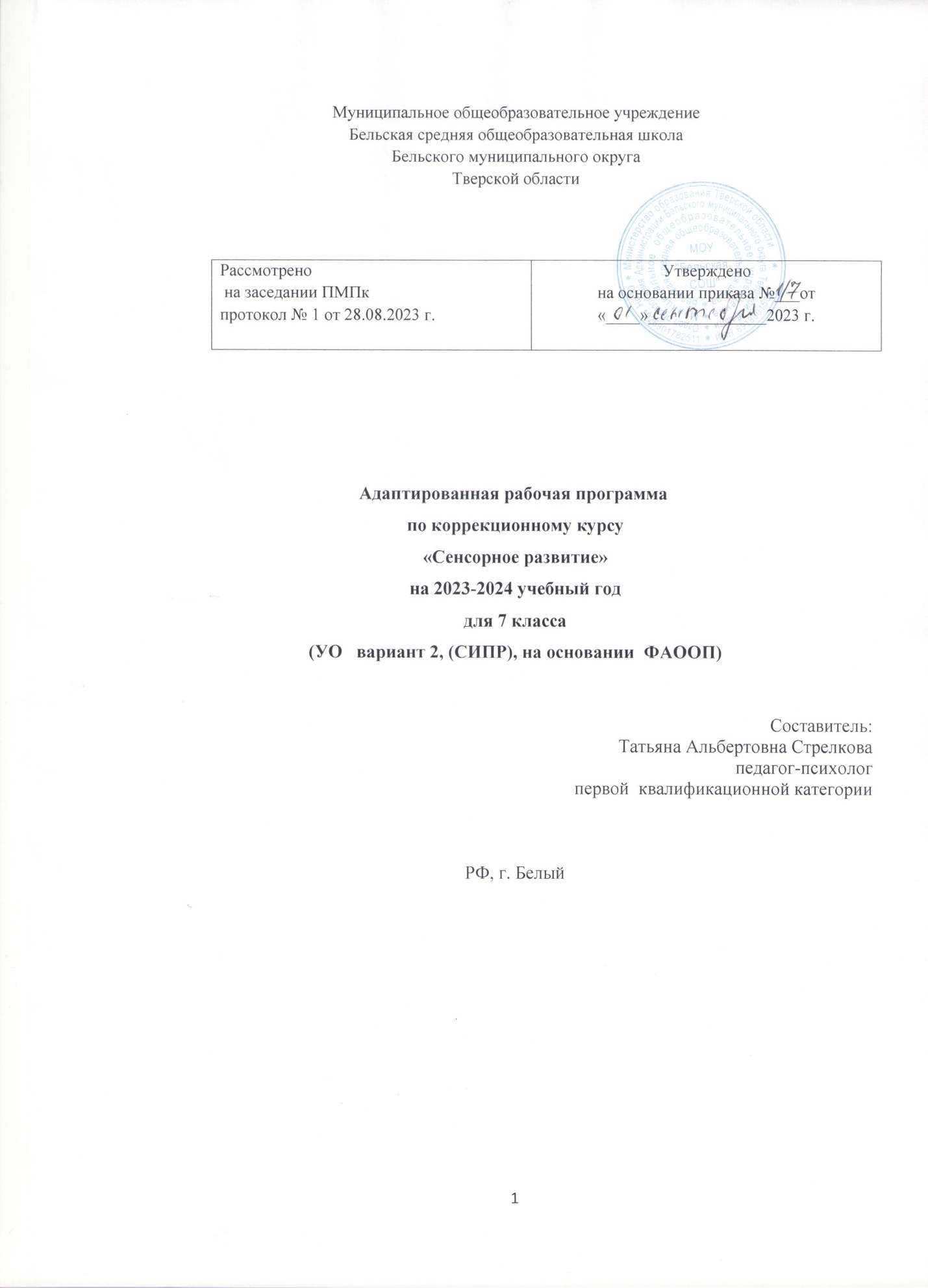 1.ПОЯСНИТЕЛЬНАЯ ЗАПИСКААдаптированная рабочая программа для детей   компенсирующей направленности  (Ограниченными Возможностями Здоровья) по коррекционному курсу «Сенсорное развитие» для 7 класса (вариант 2) учетом положений Федерального государственного образовательного стандарта начального общего образования обучающихся с ограниченными возможностями здоровья, в соответствии с:- Ратифицированные Россией международные документы, гарантирующие права «особого» ребёнка: -  Федеральный  государственный  образовательный  стандарт  образования  обучающихся  с умственной отсталостью (интеллектуальными нарушениями) Приказ Минобрнауки РФ от 19.12.2014 г № 1599; - Министерство Просвещения РФ ПРИКАЗ от 24 ноября 2022 г. N 1026 Об утверждении Федеральной Адаптированной основной общеобразовательной программы обучающихся с умственной отсталостью (интеллектуальными нарушениями).- ФГОС реестр примерных основных общеобразовательных программ. https://fgosreestr.ru/ - Стандартные правила ООН по обеспечению равных возможностей для инвалидов (1993 г.); - Приказ Министерства просвещения РФ от 31 мая 2021 г. N 286 «Об утверждении федерального государственного… 03.03.20222 Система ГАРАНТ 1/31 Приказ Министерства просвещения РФ от 31 мая 2021 г. N 286 « Об утверждении федерального государственного образовательного стандарта начального общего образования»;-  Федеральным законом «Об образовании в Российской Федерации» № 273-ФЗ от 29 декабря 2012 года (вступил в силу с 1 сентября 2013 года);-  Приказом Министерства образования и науки РФ от 19 декабря 2014г. № 1598, зарегистрирован Минюстом России 03 февраля 2015г., рег. № 35847 «Об утверждении федерального государственного образовательного стандарта начального общего образования обучающихся с ограниченными возможностями здоровья»;-  Постановлением Главного государственного санитарного врача Российской Федерации от 10.07.2015 г. № 26 «Об утверждении СанПиН 2.4.2.3286 -15 «Санитарно-эпидемиологические требования к условиям и организации обучения и воспитания в организациях, осуществляющих образовательную деятельность по адаптированным основным общеобразовательным программам для обучающихся с ограниченными возможностями здоровья».- с  учебным планом  МОУ «Бельская СОШ» 2023-2024 учебный годДанная программа составлена на основе программы  специальных (коррекционных) образовательных учреждений VIII вида. 5-9 классы/ под редакцией И.М. Бгажноковой, 2018г., филиал издательства «Просвещение», Санкт-Петербург.Актуальность коррекционного курса «Сенсорное развитие».Сенсорное развитие направлено на формирование полноценного восприятия  окружающей действительности. Первой ступенью познания мира является чувственный  опыт человека. Успешность умственного, физического, эстетического воспитания в  значительной степени зависит от качества сенсорного опыта детей, т.е. от того, насколько полно ребенок воспринимает окружающий мир. У детей с умеренной и тяжёлой  умственной отсталостью, сенсорный опыт спонтанно не формируется. Чем тяжелее  нарушения у ребенка, тем значительнее роль развития чувственного опыта: ощущений и  восприятий. Дети наиболее чувствительны к воздействиям на сохранные анализаторы,  поэтому педагогически продуманный выбор средств и способов сенсорного воздействия будет благоприятствовать их дальнейшему психическому и физическому развитию.Актуальность. Сенсорное развитие детей с нарушением интеллекта в целом отстает по  срокам формирования и проходит неравномерно. Бедность и недостаточность восприятия,  слабая активность, меньший, чем в норме объем, замедленность процесса переработки  поступающей через органы чувств информации затрудняют их знакомство с окружающим  миром, нарушения ощущений различной модальности (кинетической, осязательной, зрительной, кинестетической, тактильной и др.) и, соответственно, восприятия объектов,  явлений и ситуаций. Поисковые действия таких детей характеризуются импульсивностью, хаотичностью; отсутствует планомерность в обследовании объекта, какой бы канал восприятия они не использовали (слуховой, зрительный, тактильный и т.д.), а по результатам проявляется меньшая полнота и недостаточная точность, односторонность. Нарушения зрительной сферы отмечаются в бедности и недифференцированности, инертности и непрочности зрительных образов, в отсутствии адекватной связи слова со  зрительным представлением предмета. Недостаточность пространственно-предметных, временных представлений – в их  неточности, быстром забывании не только деталей, но и важных элементов, уподоблении  образов одних объектов другими. Кроме того, у многих воспитанников отмечается  скованность, недостаточный объем движений, нарушение их произвольности,  недоразвитие мелкой моторики.Адаптированная основная общеобразовательная программа по коррекционному курсу «Сенсорное развитие» для 7 класса обучающихся с ограниченными возможностями здоровья, имеющих умственную отсталость (интеллектуальные нарушения) (вариант 2) детализирует и раскрывает содержание ФГОС для детей с ОВЗ в образовательной области «Коррекционные курсы», определяет общую стратегию обучения, воспитания и развития обучающихся, в соответствии с целями изучения коррекционного курса «Сенсорное развитие». Целью обучения является обогащение чувственного опыта в процессе  целенаправленного систематического воздействия на сохранные анализаторы.Достижение поставленной цели подразумевает решение следующих задач: развитие зрительного, слухового, кинестетического восприятия, а также  восприятие запаха и вкуса как пропедевтика формирования навыков общения, предметнопрактической и познавательной деятельности.Данная коррекционная программа имеет два основных направления работы:  первое направление – формирование знаний сенсорных эталонов; второе направление – обучение использованию специальных действий, необходимых для  выявления свойств и качеств какого-либо объекта. Программа коррекционного курса «Сенсорное развитие» включает 5 разделов: «Зрительное восприятие», «Слуховое восприятие», «Кинестетическое восприятие», «Восприятие запаха», «Восприятие вкуса». 	Содержание каждого раздела представлено по принципу от простого к сложному.  Сначала проводится работа, направленная на расширение диапазона воспринимаемых  ощущений ребенка, стимуляцию активности. Под активностью подразумеваются  психические, физические, речевые реакции ребенка, например: эмоциональнодвигательная отзывчивость, концентрация внимания, вокализация. В дальнейшем в ходе  обучения формируются сенсорно-перцептивные действия. Ребенок учится не только  распознавать свои ощущения, но и перерабатывать получаемую информацию, что в  будущем поможет ему лучше ориентироваться в окружающем мире.     Задачи программы: формировать на основе активизации работы всех органов чувств адекватного восприятия явлений и объектов окружающей действительности в совокупности их свойств; коррекция  недостатков  познавательной  деятельности  обучающихся  путем систематического  и  целенаправленного  воспитания  у  них  полноценного  восприятия формы,  конструкции,  величины,  цвета,  особых  свойств  предметов,  их  положения  в пространстве; формировать пространственно-временные ориентировки; развивать слухоголосовых координаций; формировать  способности  эстетически  воспринимать  окружающий  мир  во  всем  многообразии свойств и признаков его объектов(цветов, вкусов, запахов, звуков, ритмов); совершенствовать сенсорно-перцептинной деятельности; 
обогащать  словарного  запаса  детей  на  основе  использования  соответствующей терминологии ;исправлять  недостатки  моторики;  совершенствовать  зрительно-двигательную координацию; формировать точность и целенаправленность движений и действий; оптимизировать психофизическое состояния, формирование саморегуляции. 
2.Общая характеристика коррекционного курса  «Сенсорное развитие »  с учетом особенностей освоения обучающимися 
      Данный  курс  занятий  является  коррекционно-направленным  наряду  с  развитием  общих способностей  предполагается  исправление  присущих  обучающимся  с  интеллектуальными нарушениями  недостатков  психофизического  развития  и  формирование  у  них  относительно сложных видов психической деятельности.      Тематический  план  курса  занятий  «Сенсорное развитие » является вариативным и имеет адресную направленность на конкретного ребенка или подгруппу обучающихся, имеющих сходные затруднения.      Тематический  план  курса  занятий  «Сенсорное развитие»   предусматривает изучение следующих разделов: Развитие моторики, графомоторных навыков. Тактильно-двигательное восприятие. Кинестетическое и кинетическое развитие. Восприятие формы, величины, цвета, конструирование предметов. Развитие зрительного восприятия. Восприятие  особых  свойств  предметов  через  развитие  осязания,  обоняния,  барических ощущений, вкусовых качеств. Развитие слухового восприятия. Восприятие пространства. Восприятие времени. Эмоции.       Основной  формой  является  коррекционное  занятие.  Занятие  проводится  с  учетом возрастных и индивидуальных особенностей обучающихся, продолжительность – 20-30  минут: 1 этап. Вводный (2- 5 мин.)На данном этапе применяются упражнения направленные на снятие  психомышечного  напряжения,  развитие  концентрации  внимания  детей,  пальчиковая гимнастика,  положительный  настрой  к  продуктивной  совместной  деятельности,  ритуал приветствия. 2  этап.  Основной  (10-20 мин.)  Предполагает  повторение  пройденного  и  реализацию соответствующего раздела программы.  3  этап.  Заключительный  (2-5  мин.) На  данном  этапе  осуществляется  закрепление пройденного, детям предлагается перечислить игры, в которые они играли, что им понравилось и чем им не хотелось заниматься и ритуал прощания.     Для  проведения  коррекционного  занятия  требуется  специально  организованная предметно-пространственная  среда:  функционально  ориентированные  игрушки  и  пособия  для развития сенсомоторных функций (строительные конструкторы с комплектом цветных деталей, раскладные пирамидки, плоские и объемные геометрические фигуры разной величины, полоски цветного картона разной длины и ширины, геометрическое лото, сенсорные модули и др.). 
3. Место коррекционного курса «Сенсорное развитие» в учебном плане   Коррекционный курс «Сенсорное развитие» входит в область коррекционных курсов и  является обязательной частью учебного плана в соответствии с ФГОС для обучающихся с умственной отсталостью (интеллектуальными нарушениями) и изучается на всех этапах обучения.Программа рассчитана на 1 год обучения - 34 часа, процесс обучения организуется в форме индивидуальных занятий.4. Планируемые результаты освоения коррекционного курса «Сенсорное развитие»Коррекционный курс осваивают обучающиеся (с умеренной, тяжелой и глубокой  умственной отсталостью, с тяжелыми и множественными нарушениями в развитии) в  соответствии с их возможностями к обучению и темпом усвоения программного материала.Показателем усвоения обучающимися коррекционного курса является овладение  способами практической ориентировки: методом проб и практическим примериванием.Личностные и предметные результаты освоения конкретного учебного предмета  обучающимися с умеренной умственной отсталостью.4.1. Личностные результаты:- сформированность адекватных представлений о собственных возможностях, о насущно необходимом жизнеобеспечении;- овладение начальными навыками адаптации в динамично изменяющемся и  развивающемся мире;- овладение социально бытовыми навыками, используемыми в повседневной жизни;- владение навыками коммуникации и принятыми нормами социального взаимодействия;- принятие и освоение социальной роли обучающегося, проявление социально значимых мотивов учебной деятельности;- сформированность навыков сотрудничества с взрослыми и сверстниками в разных социальных ситуациях;- воспитание эстетических потребностей, ценностей и чувств;-развитие этических чувств, проявление доброжелательности эмоциональнонравственной отзывчивости и взаимопомощи, проявление сопереживания к чувствам  других людей;- сформированность установки на безопасный, здоровый образ жизни, наличие мотивации к творческому труду, работе на результат, бережному отношению к материальным и  духовным ценностям.4.2. Предметные результаты:- проявлять сенсомоторную активность в разных проявлениях (эмоциональных и двигательных) в ответ на альтернативные и вербальные средства коммуникации, на ситуацию с пальчиковыми и дидактическими играми;- определять разницу между предметами по форме, величине, цвету;- определять названия основных цветов, форм предметов;- конструировать предметы из геометрических фигур;- узнавать предмет по части;- определять характеристики величин предметов;- определять на ощупь разные свойства предметов;- находить различия у двух сходных сюжетных картинок;- различать «наложенные» изображения предметов;- различать вкусовые качества;- дифференцировать запах с помощью обоняния;- сравнивать музыкальные звуки по громкости и длительности звучания;- различать характер мелодии;- ориентироваться в помещении, двигаться в заданном направлении;- ориентироваться на плоскости бумаги и на собственном теле;- Выделять части суток и определять порядок дней недели;- определять названия дней: вчера, сегодня, завтра;- соотносить времена года с названиями месяцев.Основные требования к умениям обучающихся1-ый уровень (минимальный)- определять разницу между предметами по форме, величине, цвету;- определять названия основных цветов, форм предметов;- конструировать предметы из геометрических фигур;- узнавать предмет по части;- определять на ощупь разные свойства предметов;- находить различия у двух сходных сюжетных картинок;- различать «наложенные» изображения предметов;- различать вкусовые качества;- дифференцировать запах с помощью обоняния;- ориентироваться в помещении, двигаться в заданном направлении;2-ой уровень (достаточный)- проявляет сенсомоторную активность в разных проявлениях (эмоциональных и   двигательных) в ответ на альтернативные и вербальные средства коммуникации, на  ситуацию с пальчиковыми и дидактическими играми;- определять характеристики величин предметов;- находить различия у двух сходных сюжетных картинок;- различать «наложенные» изображения предметов;- различать вкусовые качества;- дифференцировать запах с помощью обоняния;- сравнивать музыкальные звуки по громкости и длительности звучания;- различать характер мелодии;- ориентироваться на плоскости бумаги и на собственном теле;- Выделять части суток и определять порядок дней недели;- определять названия дней: вчера, сегодня, завтра;- соотносить времена года с названиями месяцев.4.3. Базовые учебные действияХарактеристика базовых учебных действий1. Формирование учебного поведения:- направленность взгляда (на говорящего взрослого, на задание);- умение выполнять инструкции педагога;- использование по назначению учебных материалов;- умение выполнять действия по образцу и по подражанию.3. Формирование умения выполнять задание:- в течение определенного периода времени,- от начала до конца,- с заданными качественными параметрами.4. Формирование умения самостоятельно переходить от одного задания (операции, действия) к другому в соответствии с расписанием занятий, алгоритмом действия и т.д5.Содержание коррекционного курса  «Сенсорное развитие »
6.Календарно-тематическое планирование по    коррекционному курсу «Сенсорное развитие».Кол-во – 34 учебных часа7. Учебно-методический комплексМетодическая литература1. Программы специальных (коррекционных) образовательных  учреждений VIII вида. Подготовительный и 1-4 классы под редакцией В.В.Воронковой: 2-е издание - М.: Просвещение, 2019. 2. Программы специальных (коррекционных) образовательных учреждений  VIII вида. 5-9 классы / Под редакцией И.М. Бгажноковой. – СПб.: филиал издательства «Просвещение», 2018 год.3. Антонова С.Л. Движение тела - движение мысли: Нейропсихологическая  коррекционно-развивающая программа./С.Антонова. – М.: Чистые пруды, 2017. –32. - //Библиотечка «Первого сентября», серия «Школьный психолог». Вып.34. –С.4-6.4. Галкина Г.Г., Дубинина Т.И. Пальцы помогают говорить. Коррекционные занятия  по развитию мелкой моторики у детей/Г.Г.Галкина, Т.И.Дубинина. – М.: Издательство «Гном и Д», 2016.5. Локалова Н.П. 120 уроков психологического развития младших школьников (психологическая программа развития когнитивной сферы учащихся I-IV классов). Часть I. Книга для учителя. – 3-е изд., перераб. и доп. – М.: «Ось-89», 2016. Список литературы1. Антонова С.Л. Движение тела - движение мысли: Нейропсихологическая  коррекционно-развивающая программа. Текст /С.Антонова. – М.: Чистые пруды, 2017. –32. - //Библиотечка «Первого сентября», серия «Школьный психолог». Вып.34. – С.4-6.2. Концепция Специального Федерального государственного образовательного  стандарта для детей с ограниченными возможностями здоровья/Н.Н.Малофеев,  О.И.Кукушкина, О.С. Никольская, Е.Л.Гончарова. – М.: Просвещение, 2016. – 42с.3. Рубинштейн С.Я. Психология умственно отсталого школьника: Учеб.  Пособие для студентов пед.ин-тов по спец. № 2111 «Дефектология». – 3-е изд., перераб. и  доп. Текст /С.Я.Рубинштейн. – М.: Просвещение, 2016.№ п/пРаздел программыКоличество занятий1Зрительное восприятие 152Слуховое восприятие 63Кинестетическое восприятие 94Восприятие запаха 25Восприятие вкуса 2Итого34Развитие зрительного восприятияФиксация взгляда на лице человека. Фиксация взгляда на неподвижном светящемся предмете (фонарик, пламя свечи, светящиеся игрушки). Фиксация взгляда на неподвижном предмете, расположенном (на уровне глаз. Выше и ниже уровня глаз) напротив ребенка (справа, слева от ребенка). Прослеживание взглядом за движущимся близко расположенным предметом (по горизонтали, по вертикали, по кругу, вперед-назад). Прослеживание взглядом за движущимся удаленным объектом. Узнавание (различение) цвета объектов (красный, синий, желтый, зеленый, черный и др.)Развитие слухового восприятияЛокализация неподвижного источника звука, расположенного на уровне уха (плеча, талии). Прослеживание за близко расположенным перемещающимся источником звука. Локализация неподвижного удаленного источника звука. Соотнесение звука с его источником. Нахождение одинаковых по звучанию объектов.Развитие кинестетического и кинетического восприятияЭмоционально-двигательная реакция на прикосновения человека. Реакция на соприкосновение с материалами (дерево, металл, клейстер, пластмасса, бумага, вода и др.). различными по температуре (холодный, теплый), фактуре (гладкий, шероховатый), вязкости (жидкий, густой, сыпучий). Реакция на вибрацию, исходящую от объектов. Реакция на давление на поверхность тела. Реакция на горизонтальное (вертикальное) положение тела. Реакция на положение частей тела. Реакция на соприкосновение тела с разными видами поверхностей. Различение материалов (дерево, металл, клейстер, крупа, вода и др.) по температуре (холодный, горячий), фактуре (гладкий, шероховатый), влажности (мокрый, сухой), вязкости (жидкий, густой).Восприятие запаха и вкуса.Реакция на запахи. Узнавание (различение) объектов по запаху (лимон, банан, хвоя, кофе и др.) Реакция на продукты, различные по вкусовым качествам (горький, сладкий, кислый, соленый) и консистенции (жидкий, твердый, вязкий, сыпучий). Узнавание (различение) продуктов по вкусу (шоколад, груша и др.). Узнавание (различение) основных вкусовых качеств продуктов (горький, сладкий, кислый, соленый).№ п/пТема  Кол-во часов Основные виды деятельности обучающихся ДатаДатаДатаДатаДатаДатаДата№ п/пТема  Кол-во часов Основные виды деятельности обучающихся ПланПланПланПланПланПланФакт1  Зрительное восприятие1Упражнения для профилактики и коррекции зрения.2Музыкальноритмические упражнения для развития зрительного восприятия, чувства ритма.Упражнения на выразительность движений.1Упражнения для развития зрительного восприятия, чувства ритма.Упражнения на выразительность движений.3Игры на развитие точности и быстроты движений.Задания и игры на формирование сенсорных эталонов плоскостных геометрических фигур, обозначение формы предмета словом1Игры на развитие точности и быстроты движенийПальчиковая гимнастика «Геометрические фигуры», упр. «Что на что похоже», упр. «Найди предметы (круглые, квадратные, прямоугольные, треугольные»).4Группировка предметов, изображений по формеКонструирование объемных предметов из составных частей.1 «К каждой фигуре подбери предметы, похожие по форме», «Какой фигуры не стало?», «Наши пальчики играют» - комбинация фигур на пальцах, «Четвертый лишний».Работа с конструктором для формирования умения узнавать целый предмет по его частям, ориентироваться по схеме, собирать по образцу предметы5Игры на развитие умения зрительно соотносить форму предметов.1Проверка своего выбора путем наложения, развитие произвольного внимания.6Составление целого из частей на разрезном наглядном материалеНахождение отличительных и общих признаков на картинке1Составление целого из частей на разрезном наглядном материале.Нахождение отличительных и общих признаков на картинке.Составление целого из частей на разрезном наглядном материале.Нахождение отличительных и общих признаков на картинке.7Различение сложно расположенных предметов, букв, цифр.1Различие «наложенных» изображений предметов (2-3 изображения), обвести  их по контуру в соответствии с цветом, упр. на различения недорисованных предметов.Различие «наложенных» изображений предметов (2-3 изображения), обвести  их по контуру в соответствии с цветом, упр. на различения недорисованных предметов.8 Нахождение нелепиц на картинкахЗрительная гимнастика.1«Бывает, не бывает», «Фантазёры», «Это правда или шутка?».  Упражнения на закрепление оптических эталонов.«Бывает, не бывает», «Фантазёры», «Это правда или шутка?».  Упражнения на закрепление оптических эталонов.9Работа по серии сюжетных картинок, составление рассказаУпражнения на совершенствование зрительнодвигательной координации рук и глаз.1Составление рассказа по серии сюжетных картинок.  Рисование бордюров по наглядному образцу.Составление рассказа по серии сюжетных картинок.  Рисование бордюров по наглядному образцу.Составление рассказа по серии сюжетных картинок.  Рисование бордюров по наглядному образцу.10Определение изменений в предъявленном ряду картинок, игрушек, предметов.1 Определяют изменения в предъявленном ряду картинок, игрушек, предметов Определяют изменения в предъявленном ряду картинок, игрушек, предметов Определяют изменения в предъявленном ряду картинок, игрушек, предметов11Классификация, сравнение, обобщение предметов1Классифицируют, сравнивают, обобщение предметов.Классифицируют, сравнивают, обобщение предметов.Классифицируют, сравнивают, обобщение предметов.Классифицируют, сравнивают, обобщение предметов.12Развитие пространственного восприятия, графомоторных навыков.1Ориентируются на листе бумаги.Ориентируются на листе бумаги.Ориентируются на листе бумаги.Ориентируются на листе бумаги. 13Зрительная гимнастика.Совершенствование зрительнодвигательной координации рук и глаз.1Упражнения на закрепление оптических эталонов.«Нарисуй по точкам», «Рисуем по клеточкам»Упражнения на закрепление оптических эталонов.«Нарисуй по точкам», «Рисуем по клеточкам»Упражнения на закрепление оптических эталонов.«Нарисуй по точкам», «Рисуем по клеточкам»Упражнения на закрепление оптических эталонов.«Нарисуй по точкам», «Рисуем по клеточкам»14Дидактические игры и упражнения на тренировку зрительной памяти1«Что изменилось?», «Шапка – невидимка», «Запомни и найди», «Запомни и нарисуй», «Запомни точно», «Восстанови порядок».«Что изменилось?», «Шапка – невидимка», «Запомни и найди», «Запомни и нарисуй», «Запомни точно», «Восстанови порядок».«Что изменилось?», «Шапка – невидимка», «Запомни и найди», «Запомни и нарисуй», «Запомни точно», «Восстанови порядок».«Что изменилось?», «Шапка – невидимка», «Запомни и найди», «Запомни и нарисуй», «Запомни точно», «Восстанови порядок».15  Выполнение движений и поз по показу, вербализация собственных ощущений.Комплексы упражнений на развитие зрительного восприятия.1Выполняют движения и позы по показу, вербализуют собственные ощущенияПальчиковая гимнастика «Цветные варежки», «Кораблики», игры «Матрёшкины бусы», «Разложи по цвету, форме, размеру».Выполняют движения и позы по показу, вербализуют собственные ощущенияПальчиковая гимнастика «Цветные варежки», «Кораблики», игры «Матрёшкины бусы», «Разложи по цвету, форме, размеру».Выполняют движения и позы по показу, вербализуют собственные ощущенияПальчиковая гимнастика «Цветные варежки», «Кораблики», игры «Матрёшкины бусы», «Разложи по цвету, форме, размеру».Выполняют движения и позы по показу, вербализуют собственные ощущенияПальчиковая гимнастика «Цветные варежки», «Кораблики», игры «Матрёшкины бусы», «Разложи по цвету, форме, размеру».16Слуховое восприятие. Игры на развитие слухового внимания и восприятия.1 «Хлопки», музыкально ритмические упражнения. «Назови звук» «Хлопки», музыкально ритмические упражнения. «Назови звук» «Хлопки», музыкально ритмические упражнения. «Назови звук» «Хлопки», музыкально ритмические упражнения. «Назови звук»17Выделение и различение звуков окружающей среды.Формирование чувства ритма.1Звуковая имитация (подражание звукам окружающей среды). Дидактические игры «Найди звучащий предмет», «Тихо – громко», «Что шуршит».Отхлопывают в ладоши, оттопывают ногой, отстукивают мячом об пол; повторение на звучащем инструменте прохлопанного ритмического рисунка; ходьба с хлопками, ритмичными стихами, под удары барабана (бубна); имитационные упр. под музыку разного характера «Шагаем и танцуем», «Повтори»Звуковая имитация (подражание звукам окружающей среды). Дидактические игры «Найди звучащий предмет», «Тихо – громко», «Что шуршит».Отхлопывают в ладоши, оттопывают ногой, отстукивают мячом об пол; повторение на звучащем инструменте прохлопанного ритмического рисунка; ходьба с хлопками, ритмичными стихами, под удары барабана (бубна); имитационные упр. под музыку разного характера «Шагаем и танцуем», «Повтори»Звуковая имитация (подражание звукам окружающей среды). Дидактические игры «Найди звучащий предмет», «Тихо – громко», «Что шуршит».Отхлопывают в ладоши, оттопывают ногой, отстукивают мячом об пол; повторение на звучащем инструменте прохлопанного ритмического рисунка; ходьба с хлопками, ритмичными стихами, под удары барабана (бубна); имитационные упр. под музыку разного характера «Шагаем и танцуем», «Повтори»Звуковая имитация (подражание звукам окружающей среды). Дидактические игры «Найди звучащий предмет», «Тихо – громко», «Что шуршит».Отхлопывают в ладоши, оттопывают ногой, отстукивают мячом об пол; повторение на звучащем инструменте прохлопанного ритмического рисунка; ходьба с хлопками, ритмичными стихами, под удары барабана (бубна); имитационные упр. под музыку разного характера «Шагаем и танцуем», «Повтори»18Различение и запоминание цепочки звукоподражаний. Игры и упражнения на развитие слуховой памяти1Выполняют действия в соответствии со звуковыми сигналами, на звучание определенных инструментов.«Кулак— ребро—ладонь», «Слушай, рисуй, запоминай», «Повтори не 2 ошибись»Выполняют действия в соответствии со звуковыми сигналами, на звучание определенных инструментов.«Кулак— ребро—ладонь», «Слушай, рисуй, запоминай», «Повтори не 2 ошибись»Выполняют действия в соответствии со звуковыми сигналами, на звучание определенных инструментов.«Кулак— ребро—ладонь», «Слушай, рисуй, запоминай», «Повтори не 2 ошибись»Выполняют действия в соответствии со звуковыми сигналами, на звучание определенных инструментов.«Кулак— ребро—ладонь», «Слушай, рисуй, запоминай», «Повтори не 2 ошибись»19Выполнение действий по словесной инструкции1Выполняют действия по словесной инструкции.Выполняют действия по словесной инструкции.Выполняют действия по словесной инструкции.20Запоминание цепочки простых слов и звуков1   Запоминают цепочки простых слов и звуков.   Запоминают цепочки простых слов и звуков.   Запоминают цепочки простых слов и звуков.21Релаксационные упражнения под прослушивание музыкальных композиций.1 Выполняют релаксационные упражнения под прослушивание музыкальных композиций. Выполняют релаксационные упражнения под прослушивание музыкальных композиций. Выполняют релаксационные упражнения под прослушивание музыкальных композиций.22Кинестетическое восприятие. Упражнения на развитие мелкой моторики1 Завязывают узлы, бантики, плетут косички, нанизывают бусы, плетут браслеты. Завязывают узлы, бантики, плетут косички, нанизывают бусы, плетут браслеты. Завязывают узлы, бантики, плетут косички, нанизывают бусы, плетут браслеты.23Тактильнодвигательное обследования предметовИгры и упражнения с сенсорным материалом. 1Дидактические игры «Волшебный мешочек», «Тактильные мешочки».Игры и упражнения с сенсорным материаломДидактические игры «Волшебный мешочек», «Тактильные мешочки».Игры и упражнения с сенсорным материаломДидактические игры «Волшебный мешочек», «Тактильные мешочки».Игры и упражнения с сенсорным материаломТактильнодвигательное обследования предметовИгры и упражнения с сенсорным материалом. 1Дидактические игры «Волшебный мешочек», «Тактильные мешочки».Игры и упражнения с сенсорным материаломДидактические игры «Волшебный мешочек», «Тактильные мешочки».Игры и упражнения с сенсорным материаломДидактические игры «Волшебный мешочек», «Тактильные мешочки».Игры и упражнения с сенсорным материалом24Задания, способствующие развитию тактильных ощущенийУпражнения на расслабление и снятие мышечных зажимов. Овладение элементами расслабления1Лепка из пластилина, работа с кинетическим песком.  Упражнения на расслабление и снятие мышечных зажимов.Лепка из пластилина, работа с кинетическим песком.  Упражнения на расслабление и снятие мышечных зажимов.Лепка из пластилина, работа с кинетическим песком.  Упражнения на расслабление и снятие мышечных зажимов.25Игры на развитие тактильной чувствительности, мелкой моторики, навыков исследования предметов с помощью органов осязания.1Игры на развитие тактильной чувствительности, мелкой моторики, навыков исследования предметов с помощью органов осязания.Игры на развитие тактильной чувствительности, мелкой моторики, навыков исследования предметов с помощью органов осязания.Игры на развитие тактильной чувствительности, мелкой моторики, навыков исследования предметов с помощью органов осязания.Игры на развитие тактильной чувствительности, мелкой моторики, навыков исследования предметов с помощью органов осязания.Игры на развитие тактильной чувствительности, мелкой моторики, навыков исследования предметов с помощью органов осязания.26Игры и упражнения с сенсорным материалом1Игры и упражнения с сенсорным материаломИгры и упражнения с сенсорным материаломИгры и упражнения с сенсорным материаломИгры и упражнения с сенсорным материаломИгры и упражнения с сенсорным материалом27Игры на восприятие предметов по структуре поверхности. Описание предмета по алгоритму1 Игры на восприятие предметов по структуре поверхности. Описание предмета по алгоритму. Игры на восприятие предметов по структуре поверхности. Описание предмета по алгоритму. Игры на восприятие предметов по структуре поверхности. Описание предмета по алгоритму. Игры на восприятие предметов по структуре поверхности. Описание предмета по алгоритму. Игры на восприятие предметов по структуре поверхности. Описание предмета по алгоритму.28Упражнения на развитие графомоторных навыков1 Упражнения на развитие графомоторных навыков Упражнения на развитие графомоторных навыков Упражнения на развитие графомоторных навыков Упражнения на развитие графомоторных навыков Упражнения на развитие графомоторных навыков29Игры на сочетание движений и поз различных частей тела, вербализацию поз и действий.1 Игры на сочетание движений и поз различных частей тела, вербализацию поз и действий. Игры на сочетание движений и поз различных частей тела, вербализацию поз и действий. Игры на сочетание движений и поз различных частей тела, вербализацию поз и действий. Игры на сочетание движений и поз различных частей тела, вербализацию поз и действий. Игры на сочетание движений и поз различных частей тела, вербализацию поз и действий. Игры на сочетание движений и поз различных частей тела, вербализацию поз и действий.30Игры и упр. на развитие крупной моторики, ловкости движений, удержания1«По камушкам», ходьба по «Дорожке следов», верёвке, перешагивание через верёвку, ходьба босиком, приставным шагом, на носочках, пяточках, с высоким подниманием колена, прыжки«По камушкам», ходьба по «Дорожке следов», верёвке, перешагивание через верёвку, ходьба босиком, приставным шагом, на носочках, пяточках, с высоким подниманием колена, прыжки«По камушкам», ходьба по «Дорожке следов», верёвке, перешагивание через верёвку, ходьба босиком, приставным шагом, на носочках, пяточках, с высоким подниманием колена, прыжки«По камушкам», ходьба по «Дорожке следов», верёвке, перешагивание через верёвку, ходьба босиком, приставным шагом, на носочках, пяточках, с высоким подниманием колена, прыжки«По камушкам», ходьба по «Дорожке следов», верёвке, перешагивание через верёвку, ходьба босиком, приставным шагом, на носочках, пяточках, с высоким подниманием колена, прыжки«По камушкам», ходьба по «Дорожке следов», верёвке, перешагивание через верёвку, ходьба босиком, приставным шагом, на носочках, пяточках, с высоким подниманием колена, прыжки31Восприятие запаха. Игры на развитие обоняния, осведомленности о различных запахах, умение различать простые запахи.1 Игры на развитие обоняния (пищевые, непищевые). Игры на развитие обоняния (пищевые, непищевые). Игры на развитие обоняния (пищевые, непищевые). Игры на развитие обоняния (пищевые, непищевые). Игры на развитие обоняния (пищевые, непищевые). Игры на развитие обоняния (пищевые, непищевые).32Беседа о бережном отношении к органам обоняния.1Психогимнастика «Запах и мимика»Психогимнастика «Запах и мимика»Психогимнастика «Запах и мимика»Психогимнастика «Запах и мимика»Психогимнастика «Запах и мимика»Психогимнастика «Запах и мимика»33Восприятие вкуса. Игры на определение вкусовых ощущений1«Попробуй, отгадай», «Узнай и сравни», «Найди пару». Вкусные продукты находим и пробуем, сравниваем различные по вкусу продукты.«Попробуй, отгадай», «Узнай и сравни», «Найди пару». Вкусные продукты находим и пробуем, сравниваем различные по вкусу продукты.«Попробуй, отгадай», «Узнай и сравни», «Найди пару». Вкусные продукты находим и пробуем, сравниваем различные по вкусу продукты.«Попробуй, отгадай», «Узнай и сравни», «Найди пару». Вкусные продукты находим и пробуем, сравниваем различные по вкусу продукты.«Попробуй, отгадай», «Узнай и сравни», «Найди пару». Вкусные продукты находим и пробуем, сравниваем различные по вкусу продукты.«Попробуй, отгадай», «Узнай и сравни», «Найди пару». Вкусные продукты находим и пробуем, сравниваем различные по вкусу продукты.34Узнавание (различение) основных вкусовых качеств продуктов1Психогимнастика «Вкус и мимика».Психогимнастика «Вкус и мимика».Психогимнастика «Вкус и мимика».Психогимнастика «Вкус и мимика».Психогимнастика «Вкус и мимика».Психогимнастика «Вкус и мимика».